						Clonard Monastery Youth Centre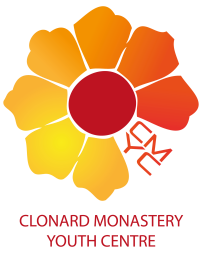 	1a Clonard GardensBelfastBT13 2RLTel. 028 90325939Dear Applicant,Many thanks for your interest and request for an application pack for the post of 6 hours Youth Support Worker.Please find attached the Application Form, Job Description including the Personal Specification, Monitoring Form.Please enclose the completed monitoring form in a separate sealed envelope for the attention of the Monitoring Officer.The closing date for completed application forms is 26th April 2017 at 12 noon.   If posting ensure adequate postage and return to Barry Fegan Clonard Monastery Youth Centre, 1a Clonard Gardens, Belfast, BT13 2 RL.  Applications may be hand delivered into Clonard Monastery at the church reception email copies will not be accepted.Yours Sincerely,Barry FeganLeader in Charge Clonard Monastery Youth Centre